Конспект ООД по речевому развитию во 2 младшей группеЧтение русской народной сказки «Лиса и Заяц»Цель: Познакомить детей с русской народной сказкой «Лиса и заяц»Задачи:Образовательные:-помочь понять  смысл произведения (мал удалец, да храбрец), используя прием вопросов, объяснения незнакомых слов;-вызывать эмоциональный отклик на сказку "Лиса и заяц".Развивающие:-развивать связную речь детей; совершенствовать умения отвечать на вопросы по тексту полными предложениями.Воспитательные:- воспитывать чувство сопереживания, умение распознавать добро и зло.Материал: корзинка, игрушка  (Лисы, Зайца), две картинки с изображением ледяного и деревянного домиков, картинки по сюжету сказки «Лиса и заяц», сюжетные картинки сказок («Колобок», «Теремок», «Курочка – ряба», «Гуси – лебеди», «Рукавичка»).Словарная работа: объяснение слов: лубяная, ледяная, несу косу, на печи, посечи, трусливый, храбрый.Предварительная работа: разучивание русской народной колыбельной песни «Баюшки-баю»Ход ООДПриготовьте ушки, глазки,Начинаем нашу сказку,Я сегодня в группу шлаИ корзиночку нашла.Воспитатель: Ребята, посмотрите, что я сегодня нашла около нашей группы. Что это? Дети: Корзинка.Воспитатель: Она не простая, волшебная. А что бы она показала, что в ней находиться, надо сказать, вежливые слова. Какие вежливые слова вы знаете? Дети: пожалуйста, спасибо, добрый день /вечер/ночи, приятного аппетита, до свидания, здравствуйте, простите,  доброго пути.Воспитатель: Молодцы, ребята! (воспитатель показывает лису). Кто это?Дети:  Лиса.Воспитатель: А это кто? (воспитатель показывает зайца).Дети: Заяц.Воспитатель: Ребята, а вы хотите послушать сказку об этих животных?Дети: Да.Воспитатель: Сегодня мы с вами отправимся в гости к лисе и зайцу, а поможет нам в этом русская народная сказка. Я вам прочитаю русскую народную сказку «Лиса и заяц». Ребята, а кто сочиняет народные сказки? Дети: НародВоспитатель: Правильно, русские народные сказки придумал народ. Они передавались от прабабушек, бабушек, а бабушки передавали нашим мамам, так и до нас дошли. Давайте их вспомним.Дети: ("Колобок", "Теремок", "Гуси-лебеди", "Курочка  ряба", “Рукавичка” и т.д.) Воспитатель: (показывает иллюстрации)                                                                        Воспитатель: Молодцы, ребята! Много русских народных сказок вы знаете. А сейчас мы послушаем сказку о том, как петух лису победил?Чтение русской народной сказки «Лиса и заяц», показ иллюстраций по сюжету.Жили-были лиса да заяц. У лисы была избенка ледяная, у зайца — лубяная. Пришла весна красна — у лисы избенка растаяла, а у зайца стоит по-старому. Вот лиса и попросилась у него переночевать, да его из избенки и выгнала. Идет дорoгой зайчик, плачет. Ему навстречу собака: — Тяф, тяф, тяф! Что, зайчик, плачешь?— Как мне не плакать? Была у меня избенка лубяная, а у лисы ледяная. Попросилась она ко мне ночевать, да меня и выгнала.— Не плач, зайчик! Я твоему горю помогу.Подошли они к избенке. Собака забрехала:— Тяф, тяф, тяф! Поди, лиса, вон!А лиса им с печи:— Как выскочу, как выпрыгну, пойдут клочки по закоулочкам!Собака испугалась и убежала.Зайчик опять идет дорoгой, плачет. Ему навстречу медведь:— О чем, зайчик, плачешь?— Как мне не плакать? Была у меня избенка лубяная, а у лисы ледяная. Попросилась она ночевать, да меня и выгнала.— Не плачь, я твоему горю помогу.— Нет, не поможешь. Собака гнала — не выгнала, и тебе не выгнать.— Нет, выгоню!Подошли они к избенке. Медведь как закричит:— Поди, лиса, вон!А лиса им с печи:— Как выскочу, как выпрыгну, пойдут клочки по закоулочкам!Медведь испугался и убежал.Идет опять зайчик. Ему навстречу бык:— Что, зайчик, плачешь?— Как мне не плакать? Была у меня избенка лубяная, а у лисы ледяная. Попросилась она ночевать, да меня и выгнала.— Пойдем, я твоему горю помогу.— Нет, бык, не поможешь. Собака гнала — не выгнала, медведь гнал — не выгнал, и тебе не выгнать.— Нет выгоню!Подошли они к избенке. Бык как заревел:— Поди, лиса, вон!А лиса им с печи:— Как выскочу, как выпрыгну, пойдут клочки по закоулочкам!Бык испугался и убежал.Идет опять зайчик дорoгой, плачет пуще прежнего. Ему навстречу петух с косой:— Ку-ка-реку! О чем, зайчик, плачешь?— Как мне не плакать? Была у меня избенка лубяная, а у лисы ледяная. Попросилась она ночевать, да меня и выгнала.— Пойдем, я твоему горю помогу.— Нет, петух, не поможешь. Собака гнала — не выгнала, медведь гнал — не выгнал, бык гнал — не выгнал, и тебе не выгнать.— Нет, выгоню!Подошли они к избенке. Петух лапами затопал, крыльями забил:— Ку-ка-ре-ку! Иду на пятах,Несу косу на плечах,Хочу лису посeчи,Слезай, лиса, с пeчи,Поди, лиса, вон!Лиса услыхала, испугалась и говорит:— Обуваюсь…Петух опять:— Ку-ка-ре-ку! Иду на пятах,Несу косу на плечах,Хочу лису посeчи,Слезай, лиса, с пeчи,Поди, лиса, вон!Лиса опять говорит:— Одеваюсь…Петух в третий раз:— Ку-ка-ре-ку! Иду на пятах,Несу косу на плечах,Хочу лису посeчи,Слезай, лиса, с пeчи,Поди, лиса, вон!Лиса без памяти выбежала и убежала в лес.А петух с зайчиком стали жить-поживать в лубяной избенке.Воспитатель: Вот и сказки конец, а кто слушал молодец! Ребята, вы устали?                   Дети: Да                                                                                                                           Воспитатель: Давайте отдохнем!Физминутка: "Заюшкина избушка"Зайка наш в избушке жил (руки над головой, пальцы соединены между собой в виде домика).Никогда он не тужил (головой поворачивают из стороны в сторону).Песню весело он пел (кивают головой).И на дудочке дудел (имитация игры на дудочке).Но лисичка постучала (стучат кулачкам о кулачок).Зайца нашего прогнала (хлопают в ладоши).Теперь зайка грустный ходит (кружатся).Себе он места не находит (вздыхают, разводят руки в стороны).И собака, и медведь (виляют «хвостиком», затем качаются из стороны в сторону).К зайцу нашему подходят (подходят ближе в круг).И не с чем они уходят (расходятся).Лишь петух ему помог (машут руками вверх- вниз)И теперь живут в дому (руки над головой, пальцы соединены между собой в виде домика).Припеваючи, в ладу (руки по бокам).Воспитатель: Молодцы, мы немного отдохнули, а теперь присаживайтесь на места.Обсуждение с детьми русской народной сказки «Лиса и заяц». Воспитатель: Ребята, давайте вспомним, какие герои были в этой сказке?Дети: Заяц, лиса, медведь, бык, петух.Воспитатель: Какая у зайчика была избушка?Дети: Лубяная.Воспитатель: Правильно, лубяная – она построена из коры дерева (показ картинки).Воспитатель: Какую избушку построила себе Лиса?Дети: Ледяную.Воспитатель: А как вы думаете ледяная изба из чего построена?Дети: Из-за льда.Воспитатель: Почему Лиса осталась без избушки?Дети: Она растаяла.Воспитатель: А какая беда случилась у зайчика?Дети: Его лиса выгнала.Воспитатель: Хорошо ли поступила лисичка?Дети: Нет.Воспитатель: Какие звери хотели помочь зайчику выгнать Лису?Дети: Собака, волк, медведь, петух.Воспитатель: Как думаете, волк, медведь и бык сильнее лисы?Дети: ДаВоспитатель: А почему эти большие и сильные животные не помогли зайчику?Дети: Они сильные, но трусливые (всего боятся).Воспитатель: Кто помог зайчику выгнать лису?Дети: Петушок.Воспитатель: А что можно сказать про петушка, который меньше и слабее лисы?Дети: Петух храбрый (смелый, ничего не боится)Воспитатель: Да, петушок мал, но удал.Повторить вместе с детьми слова петушка:— Ку-ка-ре-ку! Иду на пятахНесу косу на плечах,Хочу лису посечи,Слезай, лиса, с печи,Поди, лиса, вон!Пальчиковая гимнастика: «Серый зайка»Зайка серенький сидит 
(руки сжаты в кулачки)
И ушами шевелит. 
(разгибают и сгибают кулачки)
Надо лапочки погреть, 
(растирают пальцы и кисти рук)
Зайке холодно сидеть.Рефлексия:Воспитатель: Какую сказку мы сегодня прочитали?Дети: «Лиса и заяц»Воспитатель: Вам понравилась сказка?Дети: Да.Воспитатель: Чем она вам понравилась?Дети: Как маленький петушок не испугался лисы.Воспитатель: Чему нас учит эта сказка?Дети: Доброте, дружбе.Воспитатель: Петух оказался храбрым, поэтому про него можно сказать: мал удалец, да храбрец.Воспитатель: Молодцы.Воспитатель: Мне зайчик и лисичка говорят, что устали, и хочет спать, давайте споём им колыбельную песню, чтобы они отдохнули. Мы встанем, сложим руки, как будто у нас на руках зайка и лисичка и покачаем их, споем колыбельную «Баюшки-баю».(дети поют вместе с воспитателем)Баю-баюшки-баю
Баю – баюшки - баю, 
Не ложися на краю. 
Придет серенький волчок, 
Он ухватит за бочок 
И потащит во лесок, 
Под ракитовый кусток. 
Там птички поют,Тебе спать не дадут.(кладет игрушки в корзину и накрывает платком)Воспитатель: Зайка и лисичка уснули, им понравилось у вас в гостях, но пора уже прощаться.                                                                                                                Воспитатель: Давайте скажем - До свидания!                                                                      Дети: До свидания!                                                                    Воспитатель: Вы сегодня все старались отвечать на мои вопросы и внимательно слушали сказку. Спасибо за занятие!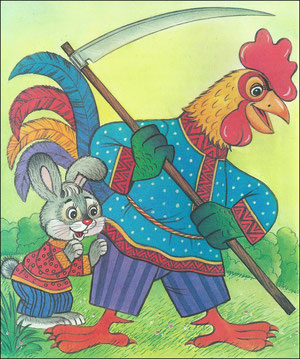 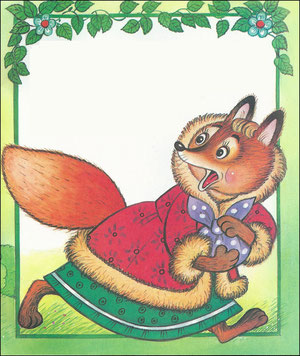 